SRBOBRAN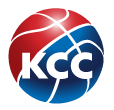 2. SAVEZNI TRENING22.05.2022. 
GODIŠTE:   2008.Treneri:Ekipa A – Vladica Ranđelov i Teodora MarunkićEkipa B – Nikola Dmitrović i Lazar Gojković r.b.prezime i imeklub1Ristić KatarinaRas-Beograd2Srezoski JanaBorac-Zemun3Rađenović KristinaCrvena Zvezda-Beograd4Antonijević MilicaVizura-Beograd5Kontić IrinaCrvena Zvezda-Beograd6Vidović NatašaRas-Beograd7Miljanić LunaArt basket-Beograd8Momčilović MiaVizura-Beograd9Radaković StelaVojvodina 021-Novi Sad10Ilić JanaVojvodina 021-Novi Sad11Paći DanicaTopolčanka-Bačka Topola12Babović AnjaŽKA Novi Sad-Novi Sad13Ladinek AngelaSrem-Sremska Mitrovica14Gogić MiaŽKA Novi Sad-Novi Sad15Bodražić TinaKraljevo-Kraljevo16Sretenović NikolinaMBA-Kragujevac17Vasić MilicaLoznica-Loznica18Petronijević MinaKraljevo-Kraljevo19Marisavljević HelenaSistem 2000-Smederevska Palanka20Mirković TijanaSevojno-Sevojno21Petković AnđelaVlasenica-Vlasenica22Antić JanaStudent-Niš23Nedeljković AmelijaHajduk Veljko-Negotin24Mergl NinaRudar 1903-Bor